Ffurflenni hunan-ddatgeluFfurflen hunan-ddatgelu ar gyfer rolau sy'n dod o dan Ddeddf Adsefydlu Troseddwyr 1974 yng Nghymru, Lloegr a'r Alban neu Orchymyn Adsefydlu Troseddwyr (Gogledd Iwerddon) 1978. I'w chwblhau gan y person sy'n gwneud cais am y rôl. Gan fod y rôl yr ydych wedi gwneud cais amdani yn cynnwys cyswllt â phlant, bydd hefyd yn ofynnol i chi gael y gwiriadau fetio a gwahardd perthnasol. Yn dibynnu ar natur y rôl, gallai hyn gynnwys gwirio euogfarnau troseddol a gwirio nad ydych wedi'ch gwahardd rhag gweithio gyda phlant. Bydd yr holl wybodaeth a roddwch yn cael ei thrin yn gyfrinachol a'i rheoli yn unol â deddfwriaeth a chanllawiau diogelu data perthnasol. Mae gennych hawl gyfreithiol i gael gafael ar unrhyw wybodaeth a gedwir amdanoch. Cadarnhau datganiad (ticiwch y blwch isod)Enw'r ymgeisydd/person: Enw(au) blaenorol: Dylech gynnwys y dyddiad(au) y defnyddiwyd pob enw (MM/BBBB) Cyfeiriad gyda chod post: Dylech gynnwys dyddiadau o ac i (MM/BBBB) ar gyfer pob cyfeiriad Rhif ffôn/symudol: Dyddiad geni: Rhywedd:  Ydych chi erioed wedi bod yn hysbys i unrhyw adran Gwasanaethau Plant neu’r heddlu fel risg neu risg bosibl i blant?   YDW / NAC YDWOs ydych, rhowch ragor o wybodaeth:Ydych chi wedi bod yn destun unrhyw ymchwiliad a/neu sancsiwn gan unrhyw sefydliad neu gorff oherwydd pryderon am eich ymddygiad tuag at blant?   YDW / NAC YDWOs ydych, rhowch ragor o wybodaeth, gan gynnwys manylion y canlyniad:Ydych chi erioed wedi bod yn destun sancsiynau disgyblu neu wedi cael cais i adael cyflogaeth neu weithgarwch gwirfoddol oherwydd ymddygiad amhriodol tuag at blant? YDW / NAC YDWOs ydych, rhowch ragor o wybodaeth: A oes gennych unrhyw euogfarnau heb eu disbyddu, yn y DU neu dramor?  OES / NAC OESOs oes, rhowch ragor o wybodaeth: Rwy'n cytuno y gellir prosesu'r wybodaeth a ddarperir yma at ddibenion recriwtio a deallaf y gellir tynnu cynnig cyflogaeth yn ôl neu y gellir cymryd camau disgyblu os na chaiff gwybodaeth ei datgelu gennyf fi cyn iddi ddod i sylw'r sefydliad.  Yn unol â gweithdrefnau'r sefydliad, os oes angen, rwy'n cytuno i ddarparu tystysgrif cofnod troseddol ddilys a chydsyniad i'r sefydliad yn egluro unrhyw wybodaeth a ddarparwyd am y datgeliad gyda'r asiantaethau sy'n ei ddarparu.  Rwy'n cytuno i hysbysu'r sefydliad o fewn 24 awr os bydd unrhyw asiantaeth neu sefydliad yn ymchwilio i mi wedyn mewn perthynas â phryderon am fy ymddygiad tuag at blant neu bobl ifanc.  Deallaf y gall y sefydliad ddarparu'r wybodaeth ar y ffurflen hon, canlyniadau'r gwiriad cofnod troseddol a'r wybodaeth a ddarperir gan drydydd partïon i bersonau neu sefydliadau eraill mewn amgylchiadau lle ystyrir bod hyn yn angenrheidiol i ddiogelu plant. Llofnod yr ymgeisydd: Enw mewn llythrennau bras:Dyddiad: Mwy o ffyrdd i'ch helpu i amddiffyn plant 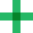 Dilynwch ein hyfforddiant ar recriwtio diogelach learning.nspcc.org.uk/training/safer-recruitment 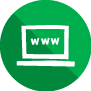 Cofrestrwch ar gyfer ein cylchlythyr ymwybyddiaeth wythnosol nspcc.org.uk/caspar 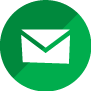 Ewch i learning.nspcc.org.uk/safeguarding-child-protection/safer recruitment/ am ragor o wybodaeth am recriwtio diogelach  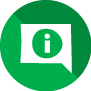 